DEMANDE DE LICENCE DE JUGE F.B.D.S. - pour l’année 2017.DEMANDE DE LICENCE W.D.S.F. - pour l’année 2017.*Prière de nous renvoyer ce document dûment daté et signé avant le 01/11/2017.Le montant de la licence FBDS est fixé à 25 euro et doit être payé dès réception de la facture.La licence est valide du 1/01/2017 au 31/12/2017.En complétant et renvoyant ce document, je déclare avoir pris connaissance des modifications au règlement, et du ''WDSF Adjudicators of Conduct and Standards of Ethics '', et je m'engage à respecter ceux-ci.Les cotisations ne sont pas remboursables.Tout différend entre la FBDS et les membres licenciés du jury concernant l'interprétation et/ ou l'application du règlement est de  la compétence exclusive de la ''Commission Disciplinaire de la FBDS''.Date :Signature :Ajouter: Photo d’identité.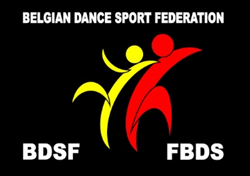 BELGISCHE DANSSPORT FEDERATIE – B.D.S.F.FEDERATION BELGE DE DANSE SPORTIVE – F.B.D.S.∙      BDSF Office ∙ Francis Calloens ∙ Van Doorslaerlaan 28 – 1731 RELEGEM ∙ TEL: +32 (0)475 820 479 ∙ FAX: +32 (0)2 460 19 26 ∙ office@bdsf.be  ∙ www.bdsf.be Member: World DanceSport Federation - WDSF  ∙ Belgisch Olympisch en Interfederaal Comité - BOIC ∙Comité Olympique et Interfédéral Belge - COIBMember: World DanceSport Federation - WDSF  ∙ Belgisch Olympisch en Interfederaal Comité - BOIC ∙Comité Olympique et Interfédéral Belge - COIBNom: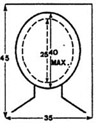 Prénom:Adresse:E-mail:Tel.:Fax:GSM:FBDS-licence de Juge AFBDS-licence de Juge AWDSF-licentie 2017WDSF-licentie 2017WDSF-licentie 2017WDSF-licence de JugeWDSF-licence de JugeWDSF-licence de Juge PDWDSF-licence de Juge PD